ΕΛΛΗΝΙΚΗ ΔΗΜΟΚΡΑΤΙΑ                                         Λάρισα 2/9/2022ΠΕΡΙΦΕΡΕΙΑ ΘΕΣΣΑΛΙΑΣ                                         Αριθμ. Πρωτ:οικ.342822ΟΙΚΟΝΟΜΙΚΗ ΕΠΙΤΡΟΠΗΠΡΟΣΚΛΗΣΗκ. Μπίλλη Απόστολοκ. Νάτσινα Δήμητρα κ. Γακόπουλο Χρήστο κ. Μόρα Αθανάσιοκ. Μπρέζα Ανδρέα         Προς τους κ.κ.                                     6.   κ. Ρογγανάκη Αγλαΐακ. Αράπκουλε Δέσποινα κ. Τσιάρα Αθανάσιο  9.   κ. Τσιαπλέ Αναστάσιοκ. Κουρέτα Δημήτριο Σας προσκαλούμε να προσέλθετε στην Περιφέρεια Θεσσαλίας (αίθουσα τηλεδιάσκεψης)   στις  8 Σεπτεμβρίου  2022   ημέρα Πέμπτη  και ώρα 15:00 μ.μ.  για να μετάσχετε σε συνεδρίαση της Οικονομικής Επιτροπής Περιφέρειας Θεσσαλίας στην οποία θα γίνει συζήτηση και λήψη αποφάσεων στα κατωτέρω θέματα:1.  Επικύρωση πρακτικών προηγούμενης συνεδρίασης Αριθμ. Πρακτ. 31/1-9-2022ΠΕΡΙΦΕΡΕΙΑΚΗ ΕΝΟΤΗΤΑ ΚΑΡΔΙΤΣΑΣΠΕΡΙΦΕΡΕΙΑΚΗ ΕΝΟΤΗΤΑ ΛΑΡΙΣΑΣΠΕΡΙΦΕΡΕΙΑΚΗ ΕΝΟΤΗΤΑ ΜΑΓΝΗΣΙΑΣ & ΣΠΟΡΑΔΩΝΠΕΡΙΦΕΡΕΙΑΚΗ ΕΝΟΤΗΤΑ ΤΡΙΚΑΛΩΝ Παρακαλείστε σε περίπτωση απουσίας ή κωλύματος να ενημερώσετε τη Γραμματεία της Οικονομικής Επιτροπής στο τηλ. 2413506209, ώστε να κληθεί ο αναπληρωτής σας. ΟΠΡΟΕΔΡΟΣ ΤΗΣ ΕΠΙΤΡΟΠΗΣ                                                        ΠΙΝΑΚΑΣ ΒΑΣΙΛΕΙΟΣ                                           ΑΝΤΙΠΕΡΙΦΕΡΕΙΑΡΧΗΣ Π.Ε.ΛΑΡΙΣΑΣΚ1Έγκριση του 2ου Ανακεφαλαιωτικού Πίνακα Εργασιών του έργου “ΕΡΓΑΣΙΕΣ-ΠΡΟΜΗΘΕΙΕΣ ΓΙΑ ΤΙΣ ΑΝΑΓΚΕΣ ΤΟΥ ΟΔΙΚΟΥ ΔΙΚΤΥΟΥ ΚΑΙ ΤΟΥ ΑΝΤΙΠΛΗΜΜΥΡΙΚΟΥ ΔΙΚΤΥΟΥ ΚΑΙ ΛΟΙΠΩΝ ΕΓΚΑΤΑΣΤΑΣΕΩΝ Π.Ε. ΚΑΡΔΙΤΣΑΣ, ΥΠΟΕΡΓΟ 35: «ΑΠΟΚΑΤΑΣΤΑΣΗ ΟΔΟΣΤΡΩΜΑΤΟΣ ΑΣΦΑΛΤΟΣΤΡΩΜΕΝΩΝ ΔΡΟΜΩΝ ΑΡΜΟΔΙΟΤΗΤΑΣ Π.Ε. ΚΑΡΔΙΤΣΑΣ»”, αναδόχου Εργοληπτικής Επιχείρησης «ΧΑΤΖΗΓΑΚΗΣ ΤΕΧΝΙΚΗ Α.Ε.» συνολικής δαπάνης 1.115.245,50 €, σε υπέρβαση με το ποσό του συμφωνητικού και του εγκεκριμένου 1ου ΑΠΕ, λόγω αναθεώρησης.. ΧΡΗΜΑΤΟΔΟΤΗΣΗ: Κ.Α. 2018ΕΠ51700003 της ΣΑΕΠ 517 Εισηγ. κ. ΠετσιάΚ2Έγκριση του 2ου Ανακεφαλαιωτικού Πίνακα Εργασιών του έργου “ΕΡΓΑΣΙΕΣ-ΠΡΟΜΗΘΕΙΕΣ ΓΙΑ ΤΙΣ ΑΝΑΓΚΕΣ ΤΟΥ ΟΔΙΚΟΥ ΔΙΚΤΥΟΥ ΚΑΙ ΤΟΥ ΑΝΤΙΠΛΗΜΜΥΡΙΚΟΥ ΔΙΚΤΥΟΥ ΚΑΙ ΛΟΙΠΩΝ ΕΓΚΑΤΑΣΤΑΣΕΩΝ Π.Ε. ΚΑΡΔΙΤΣΑΣ, ΥΠΟΕΡΓΟ 3: «ΒΕΛΤΙΩΣΗ ΣΗΜΑΝΣΗΣ ΚΑΙ ΤΟΠΟΘΕΤΗΣΗ ΣΤΗΘΑΙΩΝ ΑΣΦΑΛΕΙΑΣ ΣΤΟ ΕΠΑΡΧΙΑΚΟ-ΕΘΝΙΚΟ ΔΙΚΤΥΟ ΤΗΣ Π.Ε. ΚΑΡΔΙΤΣΑΣ 2019-2020»”, αναδόχου Εργοληπτικής Επιχείρησης «Α.Τσώρος-Λ. Σακκάς Ο.Ε.» ποσού για  εργασίες, Γ.Ε. & Ο.Ε., απρόβλεπτα και αναθεώρηση 80.935,26 € και ποσού για Φ.Π.Α. 19.424,46 €, ήτοι συνολική δαπάνη 100.359,72€, σε υπέρβαση 4.733,10€ με το ΦΠΑ 24% από το ποσό του συμφωνητικού και του εγκεκριμένου 1ου ΑΠΕ, λόγω αναθεώρησης. Εισηγ. κ. ΠετσιάΚ3 Έγκριση διάθεσης πίστωσης και έγκριση δαπάνης για την πληρωμή της παραλλαγής δικτύου για την υλοποίηση του έργου «Κατασκευή οδού Ι.Μ. Σπηλιάς-Βραγκιανά - Β΄ φάση». Εισηγ. κ. ΠετσιάΚ4Έγκριση και παραλαβή του συνόλου της μελέτης με τίτλο: «ΜΕΛΕΤΗ ΟΔΟΥ ΠΕΤΡΙΛΟ - ΟΡΙΑ ΝΟΜΟΥ (ΠΡΟΣ ΤΡΟΒΑΤΟ – ΣΥΝΔΕΣΗ ΜΕ Ν. ΕΥΡΥΤΑΝΙΑΣ»  Εισηγ. κ. ΠετσιάΚ5Εισήγηση για έγκριση κατάθεσης έφεσης στο Διοικητικό Εφετείο Λάρισας κατά της με αριθμ. Α168/2022 απόφασης του Μονομελούς Διοικητικού Πρωτοδικείου Τρικάλων (Τμήμα Α΄). Εισηγ. κ. ΜπούσδραΚ6Εξειδίκευση της έγκρισης διάθεσης πίστωσης και έγκριση δαπάνης για την υλοποίηση του Κ.Α. 2007ΣΕ30600002 με τίτλο «Ανέγερση διοικητηρίου στέγασης υπηρεσιών N.A.» και συγκεκριμένα της δαπάνης για «Καταγραφή των ζημιών από τον Ιανό και αναπροσαρμογή μελετών για την ολοκλήρωση της ανέγερσης διοικητηρίου στέγασης Υπηρεσιών Ν.Α.» Εισηγ. κ. ΠετσιάΚ7Έγκριση της αριθμ.  339430/31-8-2022 απόφασης της Δ/σας Υπηρεσίας περί διάλυσης της εργολαβικής σύμβασης  του έργου «ΑΝΑΒΑΘΜΙΣΗ ΕΓΚΑΤΑΣΤΑΣΕΩΝ ΠΑΙΔΙΚΗΣ ΚΑΤΑΣΚΗΝΩΣΗΣ ΤΗΣ  Ι. ΜΗΤΡΟΠΟΛΗΣ ΘΕΣΣΑΛΙΩΤΙΔΟΣ & ΦΑΝΑΡΙΟΦΕΡΣΑΛΩΝ ΣΤΟ ΝΕΟΧΩΡΙ ΚΑΡΔΙΤΣΑΣ» Εισηγ. κ. ΠετσιάΚ8Εξειδίκευση της έγκρισης διάθεσης πίστωσης και έγκριση δαπάνης για την υλοποίηση του Κ.Α. 2007ΣΕ30600002 με τίτλο «Ανέγερση διοικητηρίου στέγασης υπηρεσιών N.A.» και συγκεκριμένα της δαπάνης για την «Ηλεκτροδότηση του Διοικητηρίου Στέγασης Υπηρεσιών Ν.Α. Καρδίτσας» Εισηγ. κ. ΠετσιάΛ1Έγκριση εξειδίκευσης δαπανών της Π.Ε. Λάρισας - Περιφέρειας    Θεσσαλίας, στον ΚΑΕ 0845 για την εθελοντική αιμοδοσία του Συλλόγου «Η ΕΛΠΙΔΑ» που θα διεξαχθεί στις 25/09/2022 στον Αμπελώνα Λάρισας. Εισηγ.Περιφερειάρχης κ.ΑγοραστόςΛ2 Έγκριση Δαπάνης Μετακίνησης στο Krems – AUSTRIA στο πλαίσιο του προγράμματος HORIZON – inGOV . Εισηγ.κ.Μπαχτσεβάνος Λ3Εισήγηση Υποβολής πρότασης για ένταξη έργων στο Περιφερειακό Πρόγραμμα Ανάπτυξης Θεσσαλίας 2021-25 (Εθνικοί Πόροι). Εισηγ.Περιφερειάρχης κ.ΑγοραστόςΛ4Εισήγηση – εξειδίκευση των ΚΑΕ 1329, 1723 για προμήθεια εξοπλισμού πληροφορικής και ανταλλακτικών για τις ανάγκες οργανικών μονάδων σε επίπεδο ΠΕ Λάρισας και Περιφέρειας Θεσσαλίας (hw_2022.20-21). Εισηγ.Περιφερειάρχης κ.ΑγοραστόςΛ5Εισήγηση εξειδίκευσης στον ΚΑΕ 0869 δαπάνης για δέσμευση πίστωσης ανάληψης τριετούς υποχρέωσης με σκοπό τη σύναψη σύμβασης συντήρησης τηλεφωνικών κέντρων σε κτήρια της Περιφέρειας Θεσσαλίας. Εισηγ.κ.Μήτσος Λ6Έγκριση εξειδίκευσης δαπανών της Περιφέρειας Θεσσαλίας στον ΚΑΕ 9899 για την συμμετοχή της Περιφέρειας Θεσσαλίας στην έκθεση με τίτλο «ΟΠΑΠ ΜΑΡΑTHON EXPO 2022, 09-12/11/2022 στην Αθήνα». Εισηγ.κ.Πατουλιώτης Λ7  Έγκριση επιτροπής παραλαβής του έργου: «ΕΝΙΣΧΥΣΗ ΤΟΥ ΕΘΝΙΚΟΥ ΔΙΚΤΥΟΥ ΠΑΡΑΚΟΛΟΥΘΗΣΗΣ ΑΤΜΟΣΦΑΙΡΙΚΗΣ ΡΥΠΑΝΣΗΣ ΣΤΗΝ ΠΕΡΙΦΕΡΕΙΑ ΘΕΣΣΑΛΙΑΣ». Προϋπολογισμός έργου: 1.025.108,00 € (με Φ.Π.Α)  Χρηματοδότηση: ΠΕΠ ΘΕΣΣΑΛΙΑΣ 2014-2020 ΣΑΕΠ:0061  Κ.Α.Ε: 2020ΕΠ00610053. Εισηγ.κ.Κουτσουτάσιος Λ8ΕΓΚΡΙΣΗ ΤΡΟΠΟΠΟΙΗΣΗΣ ΣΥΜΒΑΣΕΩΝ ΤΩΝ ΑΝΑΔΟΧΩΝ ΤΟΥ ΠΡΟΓΡΑΜΜΑΤΟΣ ΔΑΚΟΚΤΟΝΙΑΣ ΓΙΑ ΤΑ ΕΤΗ 2022, 2023 ΚΑΙ 2024 ΣΤΗΝ Π.Ε. ΛΑΡΙΣΑΣ. Εισηγ.κ.Καλφούντζος Λ9Εξειδίκευση πίστωσης ΚΑΕ 1641, 1699, 1725 στο αναλυτικότερο επίπεδο του προϋπολογισμού, δαπανών προμήθειας και παροχής υπηρεσιών για τις ανάγκες υπηρεσιών έδρας Περιφέρειας Θεσσαλίας. Εισηγ.κ.ΜηχαλέςΛ10Επιστροφή ποσών λόγω μη χρήσης παραβόλων. Εισηγ.κ.ΜηχαλέςΛ11Έγκριση απευθείας ανάθεσης της μελέτης: «ΜΕΛΕΤΗ ΤΗΣ ΓΕΦΥΡΑΣ ΤΑΦΡΟΥ Ι1 ΣΤΗ ΛΕΩΦΟΡΟ ΚΑΡΑΜΑΝΛΗ ». Προϋπολογισμός υπηρεσίας: 37.200,00 € με ΦΠΑ Χρηματοδότηση: ΚΑΕ: 2014ΕΠ51700025 (Υπ. 101) της ΣΑΕΠ 517.  Cpv: [71320000-7]-Υπηρεσίες εκπόνησης τεχνικών μελετών. Εισηγ.κ.ΚαρράΛ12Έγκριση απευθείας ανάθεσης της μελέτης: «ΕΞΕΥΡΕΣΗ ΚΑΙ ΑΔΕΙΟΔΟΤΗΣΗ ΑΠΟΘΕΣΙΟΘΑΛΑΜΩΝ ΣΤΗΝ ΠΕΡΙΦΕΡΕΙΑ ΘΕΣΣΑΛΙΑΣ».   Προϋπολογισμός υπηρεσίας: 37.200,00 € με ΦΠΑ Χρηματοδότηση: ΚΑΕ: 2014ΕΠ51700025 (Υπ. 93) της ΣΑΕΠ 517.  Cpv: [71335000-5]-Τεχνικές μελέτες. Εισηγ.κ.ΚαρράΛ13Έγκριση απευθείας ανάθεσης της μελέτης: «ΜΕΛΕΤΗ ΣΥΝΔΕΤΗΡΙΑΣ ΟΔΟΥ ΤΗΣ Ε.Ο. ΛΑΡΙΣΑΣ ΦΑΡΣΑΛΩΝ ΜΕ ΤΗΝ Π.Ε.Ο. ΑΘΗΝΩΝ-ΘΕΣΣΑΛΟΝΙΚΗΣ».   Προϋπολογισμός υπηρεσίας: 37.200,00 € με ΦΠΑ Χρηματοδότηση: ΚΑΕ: 2014ΕΠ51700025 (Υπ. 93) της ΣΑΕΠ 517.   Cpv: [71320000-7]-Υπηρεσίες εκπόνησης τεχνικών μελετών. Εισηγ.κ.ΚαρράΛ14Έγκριση της Επιμήκυνσης Συμβατικής Προθεσμίας Περαίωσης Εργασιών και Χρονοδιαγράμματος για την Πράξη «ΚΑΤΑΣΚΕΥΗ ΥΠΟΓΕΙΩΝ ΑΓΩΓΩΝ ΑΡΔΕΥΣΗΣ ΤΟΕΒ ΜΑΤΙ ΤΥΡΝΑΒΟΥ (ΑΜΠΕΛΩΝΑ) » του Μέτρου 4/ Υπομέτρου 4.3 /Δράσης 4.3.1  του ΠΑΑ 2014-2020        Κωδ. ΟΠΣΑΑ: 0016036840 Κύριος του έργου: ΠΕΡΙΦΕΡΕΙΑ ΘΕΣΣΑΛΙΑΣ Αναδόχος: ΑΤΡΑΞ ΑΤΕ Προϋπολογισμός: 1.966.200,00€. Εισηγ.κ.Ντάγιας Λ15Επιμήκυνσης χρονοδιαγράμματος εκτέλεσης της σύμβασης του:    Έργου: «ΑΠΟΚΑΤΑΣΤΑΣΗ ΕΠΑΡΧΙΑΚΗΣ ΟΔΟΥ 8 ΣΟΜΙΟΥ – ΟΜΟΛΙΟΥ ΑΠΟ ΘΕΟΜΗΝΙΑ» Προϋπολογισμού: 1.050.000,00 € Χρηματοδότηση: Κ.Α.2018ΕΠ81700009 της ΣΑΕΠ 817 (ΥΠΟΕΡΓΟ 26) Εισηγ.κ.ΝτάγιαςΛ16Έγκριση της Επιμήκυνσης Συμβατικής Προθεσμίας Περαίωσης Εργασιών  Έργου: «ΕΝΕΡΓΕΙΑΚΗ ΑΝΑΒΑΘΜΙΣΗ ΣΧΟΛΙΚΟΥ ΣΥΓΚΡΟΤΗΜΑΤΟΣ ΛΥΚΕΙΟΥ – ΕΠΑΛ ΔΗΜΟΥ ΑΓΙΑΣ», με κωδικό ΟΠΣ: 5035052-01» Αναδόχου: ΕΚΤΩΡ ΤΕΧΝΙΚΗ ΑΕ Προϋπολογισμού: 911.400,00€ Χρηματοδότηση: ΕΣΠΑ 2014-2020 Κ.Α. 2019ΕΠ00610002 Εισηγ.κ.ΝτάγιαςΛ17Έγκριση δαπάνης της προμήθειας: «ΠΡΟΜΗΘΕΙΑ ΑΘΛΗΤΙΚΩΝ ΔΑΠΕΔΩΝ ΠΕ ΛΑΡΙΣΑΣ» με προϋπολογισμό 35.960,00€. Εισηγ.κ.ΝτάγιαςΛ18Έγκριση του 2ου Ανακεφαλαιωτικού Πίνακα Εργασιών  Έργου: «ΑΜΕΣΕΣ ΑΠΟΚΑΤΑΣΤΑΣΕΙΣ ΤΕΧΝΙΚΩΝ ΕΡΓΩΝ - ΟΔΟΣΤΡΩΜΑΤΩΝ ΟΔΙΚΟΥ ΔΙΚΤΥΟΥ Δ. ΦΑΡΣΑΛΩΝ ΑΠΟ ΤΗ ΘΕΟΜΗΝΙΑ ΙΑΝΟΣ»  Αναδόχου: «ΛΑΤΟΜΕΙΑ ΤΥΡΝΑΒΟΥ Α.Ε.» Εισηγ.κ.Ντάγιας                       Λ191) Έγκριση τευχών δημοπράτησης παροχής υπηρεσιών με τίτλο αντικειμένου: «ΑΠΟΚΑΤΑΣΤΑΣΗ ΒΑΤΟΤΗΤΑΣ - ΑΠΟΧΙΟΝΙΣΜΟΙ-ΑΡΣΗ ΚΑΤΑΠΤΩΣΕΩΝ Π. Ε. ΛΑΡΙΣΑΣ 2022 - 2023 - 2024»  ΥΠΟΕΡΓΟ  5: «ΠΡΟΜΗΘΕΙΑ ΑΛΑΤΙΟΥ Π. Ε. ΛΑΡΙΣΑΣ ΕΤΩΝ 2022 - 2023» Προϋπολογισμός έργου: 135.600,00 € Χρηματοδότηση : Κ.Α. 2022ΝΠ41700043 ( κωδικός ΟΠΣ 5183871) της ΣΑΝΠ 417. 2) Συγκρότηση Επιτροπής για την διεξαγωγή του διαγωνισμού. Εισηγ.κ.Ντάγιας                       Λ201) Έγκριση τευχών δημοπράτησης παροχής υπηρεσιών με τίτλο αντικειμένου: «ΑΠΟΚΑΤΑΣΤΑΣΗ ΒΑΤΟΤΗΤΑΣ - ΑΠΟΧΙΟΝΙΣΜΟΙ-ΑΡΣΗ ΚΑΤΑΠΤΩΣΕΩΝ Π. Ε. ΛΑΡΙΣΑΣ 2022 - 2023 - 2024» ΥΠΟΕΡΓΟ  2: «ΑΠΟΧΙΟΝΙΣΜΟΣ ΟΔΙΚΟΥ ΔΙΚΤΥΟΥ ΝΟΤΙΟΥ ΤΟΜΕΑ  Π. Ε. ΛΑΡΙΣΑΣ ΕΤΏΝ 2022 - 2023» Προϋπολογισμός έργου: 350.000,00 € Χρηματοδότηση: ΠΔΕ  2022ΝΠ41700043 2) Συγκρότηση Επιτροπής για την διεξαγωγή του διαγωνισμού Εισηγ.κ.Ντάγιας                       Λ211) Έγκριση τευχών δημοπράτησης παροχής υπηρεσιών με τίτλο αντικειμένου: «ΑΠΟΚΑΤΑΣΤΑΣΗ ΒΑΤΟΤΗΤΑΣ - ΑΠΟΧΙΟΝΙΣΜΟΙ-ΑΡΣΗ ΚΑΤΑΠΤΩΣΕΩΝ Π. Ε. ΛΑΡΙΣΑΣ 2022 - 2023 - 2024»  ΥΠΟΕΡΓΟ  1: «ΑΠΟΧΙΟΝΙΣΜΟΣ ΟΔΙΚΟΥ ΔΙΚΤΥΟΥ ΒΟΡΕΙΟΥ ΤΟΜΕΑ  Π. Ε. ΛΑΡΙΣΑΣ ΕΤΏΝ 2022 - 2023» Προϋπολογισμός έργου: 350.000,00 € Χρηματοδότηση : ΠΔΕ  2022ΝΠ41700043 2) Συγκρότηση Επιτροπής για την διεξαγωγή του διαγωνισμού Εισηγ.κ.Ντάγιας                       Λ22Έγκριση δαπάνης της προμήθειας: «ΠΡΟΜΗΘΕΙΑ ΑΘΛΗΤΙΚΟΥ ΕΞΟΠΛΙΣΜΟΥ ΠΕ ΛΑΡΙΣΑΣ» με προϋπολογισμό 6.602,04€. Εισηγ.κ.Ντάγιας                       Λ23Προσφυγή στη διαδικασία με διαπραγμάτευση με περιορισμένο αριθμό οικονομικών φορέων χωρίς προηγούμενη δημοσίευση για την επιλογή αναδόχου του Έργου: «ΑΠΟΚΑΤΑΣΤΑΣΗ  ΔΙΚΤΥΟΥ ΟΔΟΦΩΤΙΣΜΟΥ Π.Ε ΛΑΡΙΣΑΣ ΣΕ ΠΕΡΙΟΧΕΣ ΤΟΥ ΔΗΜΟΥ ΦΑΡΣΑΛΩΝ ΜΕΤΕΠΕΙΤΑ ΘΕΟΜΗΝΙΑΣ» Προϋπολογισμού: 150.000,00€Χρηματοδότηση: ΣΑΕΠ817, Κ.Α. 2022ΕΠ81700011 (ΥΠΟΕΡΓΟ 4) Εισηγ.κ.Ντάγιας                       Λ24 1η Τροποποίηση Προγραμματικής  Σύμβασης  μεταξύ της Περιφέρειας Θεσσαλίας και του Εθνικού & Καποδιστριακού Πανεπιστημίου Αθηνών, για το έργο «Καινοτόμο - Πιλοτικό Πρόγραμμα Επιμόρφωσης στην Διαχείριση Κινδύνων και Κρίσεων στο Σχολικό Περιβάλλον στην Περιφέρεια Θεσσαλίας» Εισηγ.Περιφερειάρχης κ.ΑγοραστόςΛ25Έγκριση Εξειδίκευσης Δαπάνης Τεχνικής Βοήθειας ΕΠΑ ΘΕΣΣΑΛΙΑΣ 2021-25. Εισηγ.κ.Μπαχτσεβάνος  Λ26 Ανάδειξη αναδόχου στο πλαίσιο του ανοικτού ηλεκτρονικού διαγωνισμού για τη φύλαξη δομών της Π.Ε. Λάρισας (03/2022) Εισηγ.κ.ΜηχαλέςΛ27 Έγκριση  υπογραφής  Προγραμματικής  Σύμβασης  μεταξύ της Περιφέρειας Θεσσαλίας και τη ΔΕΥΑ ΑΓΙΑΣ, για το έργο «ΕΠΙΣΚΕΥΗ-ΑΠΟΚΑΤΑΣΤΑΣΗ ΕΓΚΑΤΑΣΤΑΣΗΣ ΕΠΕΞΕΡΓΑΣΙΑΣ ΛΥΜΑΤΩΝ (ΕΕΛ) ΣΤΟΜΙΟΥ ΔΗΜΟΥ ΑΓΙΑΣ» Εισηγ.Περιφερειάρχης κ.ΑγοραστόςΛ28 Έγκριση  υπογραφής  Προγραμματικής  Σύμβασης  μεταξύ της Περιφέρειας Θεσσαλίας και του Δ. Τεμπών, για το έργο «AMEΣΗ ΑΠΟΚΑΤΑΣΤΑΣΗ ΒΛΑΒΩΝ ΣΤΟ  ΔΗΜΟΤΙΚΟ ΓΗΠΕΔΟ ΚΑΛΟΧΩΡΙΟΥ ΤΟΥ ΔΗΜΟΥ ΤΕΜΠΩΝ ΜΕΤΕΠΕΙΤΑ ΘΕΟΜΗΝΙΑΣ» Εισηγ.Περιφερειάρχης κ.ΑγοραστόςΜΣ1          Τροποποίηση της αριθ. 463/16.5.2022 ΑΔΑ:6ΓΡ07ΛΡ-ΨΘΩ περί συγκρότησης επιτροπών παραλαβής του γάλακτος.   Εισηγ.κ.  ΚολυνδρίνηΜΣ2Έγκρισης του πρακτικού προσωρινής μερικής παραλαβής των Εργασιών συντήρησης κήπων του Διοικητηρίου με ποσοστό έκπτωσης 80% επί της συμβατικής αξίας, σύμφωνα με το πρακτικό προσωρινής παραλαβής της επιτροπής παρακολούθησης /πιστοποίησης (σχετ. η αριθμ. 421578/29-10-2021 σύμβαση) Εισηγ.κ.  ΚολυνδρίνηΜΣ3α) έγκριση των όρων της Διακήρυξης Ηλεκτρονικής Δημοπράτησης μέσω του ΕΣΗΔΗΣ β) ορισμός χειριστή και αναπληρωτή για την πραγματοποίηση της Ηλεκτρονικής Δημοπράτησης και γ) συγκρότηση της Επιτροπής Διαγωνισμού του Έργου:  «ΣΥΝΤΗΡΗΣΗ ΤΗΣ Ε.Ο. ΠΑΤΗΤΗΡΙ - ΑΚΡ. ΓΕΡΑΚΑ & ΠΑΤΗΤΗΡΙ - ΧΩΡΑ ΑΛΟΝΝΗΣΟΥ (ΑΣΦΑΛΤΙΚΑ - ΤΕΧΝΙΚΑ)» Προϋπολογισμός έργου: 500.000,00 συμπ. ΦΠΑ (24%) Χρηματοδότηση Π.Δ.Ε.: ΣΑΕΠ517, Κ.Α. 2018ΕΠ51700000, υποέργο 59 Εισηγ.κ.  ΦλαμπούρηςΜΣ4Έγκριση του ΠΡΑΚΤΙΚΟΥ ΙΙ αξιολόγησης προσφορών και ανάδειξης προσωρινού αναδόχου του Ανοικτού Ηλεκτρονικού Διαγωνισμού για την προμήθεια με τίτλο: «ΣΥΝΤΗΡΗΣΗ - ΒΕΛΤΙΩΣΗ ΑΘΛΗΤΙΚΩΝ ΕΓΚΑΤΑΣΤΑΣΕΩΝ ΓΗΠΕΔΟΥ ΠΟΔΟΣΦΑΙΡΟΥ ΑΓΡΙΑΣ». Προϋπολογισμός Έργου: 250.000,00 € (συμπεριλαμβανομένου του  Φ.Π.Α. 24%) Χρηματοδότηση: Π.Δ.Ε.: ΣΑΕΠ517, Κ.Α. 2014ΕΠ51700026, Υποέργο 33 Εισηγ.κ.  ΦλαμπούρηςΜΣ5Έγκριση του 1ου Α.Π.Ε. και της 1ης Συμπληρωματικής Σύμβασης του έργου «ΑΝΤΙΚΑΤΑΣΤΑΣΗ ΧΛΟΟΤΑΠΗΤΑ ΚΑΙ ΚΑΤΑΣΚΕΥΗ ΑΡΔΕΥΤΙΚΟΥ ΔΙΚΤΥΟΥ ΓΗΠΕΔΩΝ ΔΗΜΟΥ ΑΛΜΥΡΟΥ» με Ανάδοχο την SOLIS Α.Ε. Αρχικός Προϋπολογισμός Έργου: 173.844,83 €+ 41.722,76 € (=Φ.Π.Α. 24%) = 215.567,60 € Χρηματοδότηση: Π.Δ.Ε.: ΣΑΕΠ517, Κ.Α. 2018ΕΠ51700000, Υποέργο 9 Εισηγ.κ.  ΦλαμπούρηςΜΣ6α) έγκριση των όρων της Διακήρυξης Ηλεκτρονικής Δημοπράτησης μέσω του ΕΣΗΔΗΣ β) ορισμός χειριστή και αναπληρωτή για την πραγματοποίηση της Ηλεκτρονικής Δημοπράτησης και γ) συγκρότηση της Επιτροπής Διαγωνισμού του Έργου:  «ΕΡΓΑ ΑΠΟΚΑΤΑΣΤΑΣΗΣ ΟΔΙΚΟΥ ΔΙΚΤΥΟΥ ΑΡΜΟΔΙΟΤΗΤΑΣ ΠΕΜΣ ΑΠΟ ΘΕΟΜΗΝΙΑ ΙΑΝΟΣ 18/9/2020 (Π.Ε.Ο. 1 ΑΪΔΙΝΙ-ΚΡΟΚΙΟ)» Προϋπολογισμός έργου: 1.800.000,00 συμπ. ΦΠΑ (24%) Χρηματοδότηση Π.Δ.Ε.: ΣΑΕΠ817, Κ.Α. 2021ΕΠ81700006, υποέργο 3 Εισηγ.κ.  ΦλαμπούρηςΜΣ7Εισήγηση - Εξειδίκευση πίστωσης προμήθειας μίας (01) μπαταρίας για τον Αυτόματο Εξωτερικό Απινιδωτή, στο κτίριο των Π.Ε. Μαγνησίας & Σποράδων της Περιφέρειας Θεσσαλίας. Εισηγ.κ.  ΦλαμπούρηςΜΣ8α) Έγκριση διάθεσης πίστωσης, β) έγκριση των όρων της Διακήρυξης Ηλεκτρονικής Δημοπράτησης μέσω του ΕΣΗΔΗΣ γ) ορισμός χειριστή για την πραγματοποίηση της Ηλεκτρονικής Δημοπράτησης και δ) συγκρότηση της Επιτροπής Διαγωνισμού του Έργου:  « ΑΠΟΚΑΤΑΣΤΑΣΗ KAI ΒΕΛΤΙΩΣΗ ΑΓΡΟΤΙΚΗΣ ΟΔΟΠΟΙΙΑΣ Δ.Ε. ΜΟΥΡΕΣΙΟΥ (ΔΗΜΟΥ ΖΑΓΟΡΑΣ –ΜΟΥΡΕΣΙΟΥ)» Προϋπολογισμός έργου:1.425.000,00 συμπ. ΦΠΑ (24%) Χρηματοδότηση (ΥΠΕΣ ΑΝΤΩΝΗΣ ΤΡΙΤΣΗΣ),  ΚΑΕ 30-7323.45, ΥΠΟΕΡΓΟ 2 Εισηγ.κ.  ΦλαμπούρηςΜΣ9Έγκριση Πρακτικού αξιολόγησης δικαιολογητικών προσωρινού αναδόχου και κατακύρωση της σύμβασης του ηλεκτρονικού διαγωνισμού του έργου: «ΑΝΑΠΛΑΣΕΙΣ - ΑΠΟΧΕΤΕΥΣΕΙΣ ΟΜΒΡΙΩΝ – ΤΣΙΜΕΝΤΟΣΤΡΩΣΕΙΣ - ΤΟΙΧΟΙ ΑΝΤΙΣΤΗΡΙΞΗΣ» Προϋπολογισθείσα δαπάνη:” 298.000,00€ (με ΦΠΑ 24%)” (ΚΑΕ 30.7322.04, ΣΑΤΑ 2018, ΣΑΤΑ 2019, ΣΑΤΑ 2020, ΣΑΤΑ 2021, ΣΑΤΑ 2022 και ΙΔΙΑ ΕΣΟΔΑ του Δ. Αλοννήσου (ΑΔΑΜ: 22REQ010130120 2022-03-02, ΑΔΑ: ΨΦΛΓΩΨ6-ΝΒ1)  Εισηγ.κ.  ΦλαμπούρηςΜΣ10Έγκριση πρακτικού ΙΙ ηλεκτρονικής δημοπρασίας και έγκριση αποτελέσματος της από 04/03/2022 δημοπρασίας για την ανάδειξη αναδόχου κατασκευής του έργου: «ΑΠΟΚΑΤΑΣΤΑΣΗ ΒΛΑΒΩΝ ΕΠΑΡΧΙΑΚΟΥ ΟΔΙΚΟΥ ΔΙΚΤΥΟΥ ΝΗΣΟΥ ΣΚΙΑΘΟΥ ΑΠΟ ΤΗ ΘΕΟΜΗΝΙΑ 4 & 5/4/2020» Προϋπολογισθείσα δαπάνη:” 1.500.000,00€ (με ΦΠΑ 24%)” Χρηματοδότηση Π.Δ.Ε.: (ΣΑΕΠ 817, Κ.Α. 2020ΕΠ81700011, κωδ. Υποέργου 1)  Εισηγ.κ.  ΦλαμπούρηςΜΣ11Έγκριση εξειδίκευσης δαπάνης που βαρύνει το φορέα 071-ΚΑΕ 9779, του προϋπολογισμού έτους 2022, της Π.Ε. Μαγνησίας και Σποράδων. Εισηγ.κ.  ΚολυνδρίνηΜΣ12Έγκριση εξειδίκευσης δαπάνης που βαρύνει το φορέα 071-ΚΑΕ 9779, του προϋπολογισμού έτους 2022, της Π.Ε. Μαγνησίας και Σποράδων. Εισηγ.κ.  ΚολυνδρίνηΜΣ13Έγκριση πρακτικού αξιολόγησης δικαιολογητικών Προσωρινού Αναδόχου και κατακύρωση της σύμβασης του ηλεκτρονικού διαγωνισμού του έργου: «Συντήρηση Χιονοδρομικού Κέντρου Πηλίου έτους 2022-2023».Προϋπολογισμός έργου: 70.000,00 € Χρηματοδότηση Π.Δ.Ε./Κ.Α.Ε.: ΣΑΕΠ 517, Κ.Α. 2014ΕΠ51700026, ΥΠΟΕΡΓΟ 80.  Εισηγ.κ.  ΦλαμπούρηςΤ1Σύσταση επιτροπής παρακολούθησης και παραλαβής της προμήθειας:  Συντήρηση, Αποκατάσταση, Βελτίωση, Ηλεκτροφωτισμός και Προμήθεια για την Σήμανση, Στηθαία Ασφαλείας του Εθνικού και Επαρχιακού Οδικού Δικτύου και Αποπληρωμή – Ολοκλήρωση Έργων Περιφερειακής Ενότητας Τρικάλων (πκ 2013ΕΠ01700012)Υποέργο 177: ΠΡΟΜΗΘΕΙΑ ΠΙΝΑΚΙΔΩΝ ΣΗΜΑΝΣΗΣ ΟΔΙΚΟΥ ΔΙΚΤΥΟΥ ΑΡΜΟΔΙΟΤΗΤΑΣ Π.Ε ΤΡΙΚΑΛΩΝ» συνολικού προϋπολογισμού 37.200,00  €, ήτοι 30.000,00 € για εργασίες και 7.200,00  € για Φ.Π.Α., το οποίο χρηματοδοτείται από πιστώσεις του  Προγράμματος   Δημοσίων Επενδύσεων Περιφέρειας Θεσσαλίας ΣΑΕΠ 517: 2014ΕΠ51700019 και  η ανάθεση του οποίου έγινε με την αριθμ.   319193/10-8-2022 Απόφαση Περιφερειάρχη Περιφέρειας Θεσσαλίας, με ΑΔΑΜ.: 22AWRD011098584.Εισηγ. κ. ΤαμπακιώτηΤ2Έγκριση σύναψης προγραμματικής σύμβασης μεταξύ της Περιφέρειας Θεσσαλίας και του Δήμου Τρικκαίων για την υλοποίηση του έργου με τίτλο ΕΡΓΟ: «ΜΙΚΤΟ ΚΕΝΤΡΟ ΔΙΗΜΕΡΕΥΣΗΣ ΗΜΕΡΗΣΙΑΣ ΦΡΟΝΤΙΔΑΣ ΑΤΟΜΩΝ ΜΕ ΕΙΔΙΚΕΣ ΑΝΑΓΚΕΣ (ΜΕ ΠΡΟΒΛΕΨΗ ΔΙΑΝΥΚΤΕΡΕΥΣΗΣ)» προϋπολογισμού εργασιών 3.000.000,00€, συμπ/νου του Φ.Π.Α, εργολαβικού οφέλους, αναθεωρήσεων και απροβλέπτων,  και η ως άνω δαπάνη βαρύνει το Πρόγραμμα Δημοσίων Επενδύσεων Περιφέρειας Θεσσαλίας ΣΑΕΠ 017 και ειδικότερα τον Κ.Α 2020ΕΠ01700001.Εισηγ. κ. ΤαμπακιώτηΤ3Εισήγηση σχετικά με την  έγκριση δαπάνης και διάθεσης πίστωσης  για την καταβολή μηνιαίων αποδοχών και εργοδοτικών εισφορών ενός (1) υπαλλήλου Ι.Δ.Ο.Χ. κλάδου Π.Ε. Κτηνιάτρων ,  συνολικής διάρκειας  οκτώ μηνών για τα έτη  2022 και 2023 της Π.Ε. Τρικάλων - Περιφέρειας Θεσσαλίας. Εισηγ. κ. ΚούκοςΤ4Έγκριση εξειδίκευσης δαπάνης για την οργάνωση εκδήλωσης στο πλαίσιο της τουριστικής προβολής της Π.Ε. Τρικάλων-Περιφέρειας Θεσσαλίας στον Φορέα 071 ΚΑΕ 9899 με κωδ. Έργου 12265 για το έτος 2022. Εισηγ. κ.  Πατουλιώτης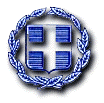 